Work Group Charter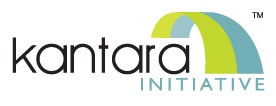 Workgroup: Privacy Enhancing Mobile Credentials (PEMC)Background	2Purpose	3Timeline and approach	4Scope	6Privacy Principles	6Draft Technical Specifications:	7Other Draft Recommendations:	8Leadership	8Audience:	8DURATION:	8IPR POLICY:	8RELATED WORK AND LIAISONS:	8CONTRIBUTIONS (optional):	9PROPOSERS:	9PurposeThe purpose of the proposed workgroup is to create a set of requirements and conformance criteria to respect the privacy of individuals holding or using mobile credentials. xisting standards can provide technical and transactional assurances of user choice and data minimization at the point of presentation of the credentialprovide assurances to the . Failing to respect the of mobile credential holder or the legal authority of the verifier to collect the identity attributes could violate the privacy of the mobile credential holder.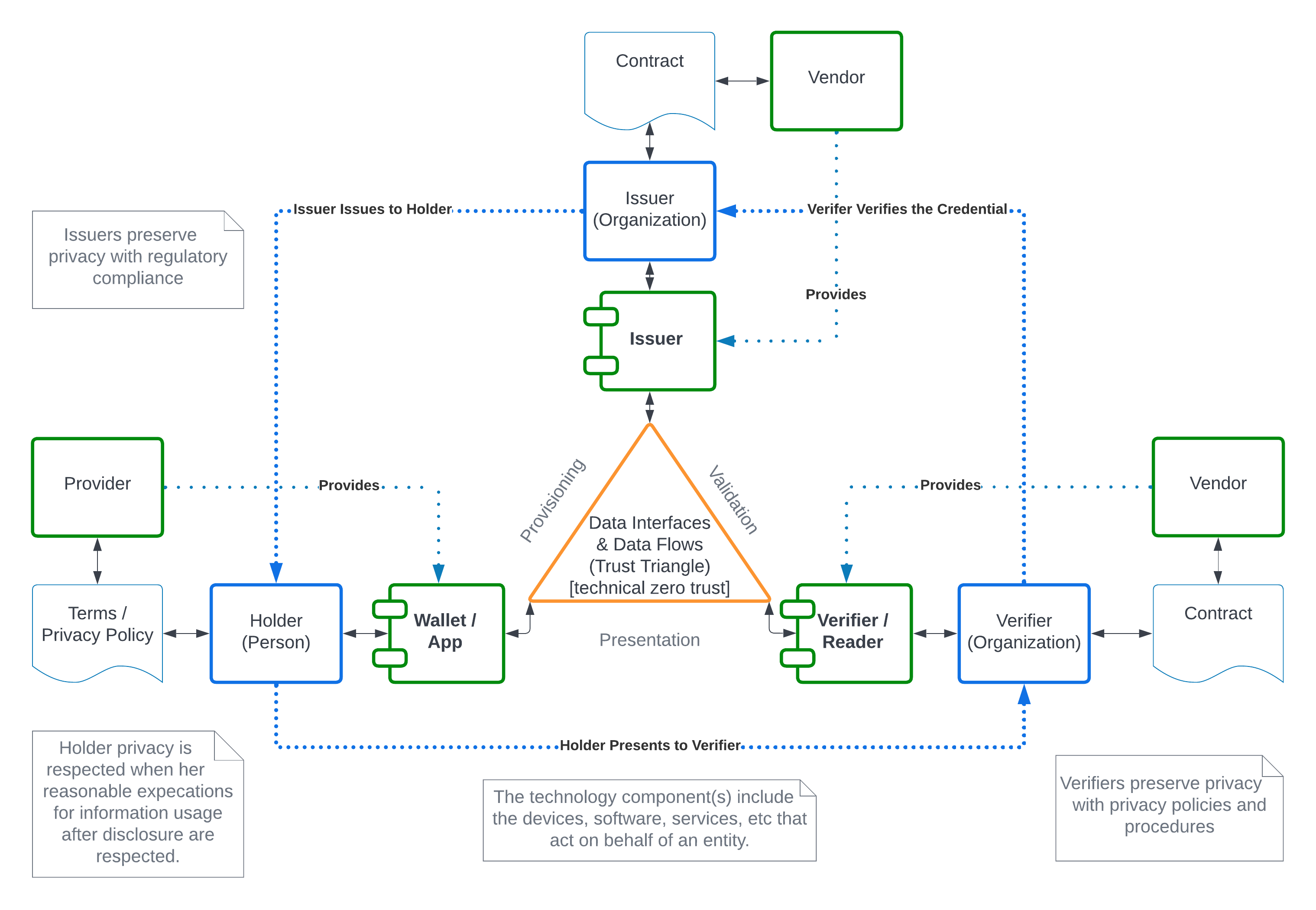 We propose a phased approach to writing requirements and profiles for mobile credential ecosystems that include data flow endpoints as well as the individuals and organizations behind those endpoints. The table below presents the phaseswith estimates of their durations. Note that we expect that some of the work in the phases will overlap to ensure that expectations are aligned across the ecosystem.Table 1 Work Group Effort by PhaseScope The scope of the planned work is to produce a series of requirements plus informative guidance for entities that produce or consume mobile credentials in any of the data flows identified in the Kantara Report: Privacy and Identity Protection in mobile Driving License Ecosystems. Fulfilling requirements will enable entities to provide assurances to stakeholders with respect to their capabilities to protect privacy and identity attributes beyond the specific technical and transactional assurances provided by standards such as ISO/IEC 18013-5. The requirements will be categorized based on the following privacy and identity considerations, which can be evaluated by implementors. Specific service assessment criteria, control objectives, and controls are out of scope of this effort.We anticipate that the articulation of requirements will enable industry or use-case specific profiles composed of selected requirements for conformance testing purposes.Privacy See PImDL Report: https://kantarainitiative.org/download/pimdl-v1-final-html/ This list is ordered in the order presented in the publicly available ISO standard.Draft Technical Specifications:Initial plan is to produce the followingTable 2 Working Titles of specificationsOther Draft Recommendations:NoneLeadershipWG Chair: John WunderlichWG Co-Chair: Christopher WilliamsWG Secretary: WG Technical Editor: Heather FlanaganAudience: The intended audience for the conformance specifications produced by this work group is expected to include Issuers, including Driving Licences authorities and other entities that wish to issue ISO/IEC 18013-5 ; that are producing hardware and/or software to verify an issued credential and the entities that use verifying hardware and software; platform providers that produce devices and/or software to hold and enable presentation of issued credentials.  Additionally, while not the target audience, credential , public advocacy groups, and those developing compliance testing and platforms will find these conformance specifications informative.DURATIONSee Draft Technical Specifications:IPR POLICYKantara Initiative IPR Policy, Non-Assertion CovenantRELATED WORK AND LIAISONS Related work being done in other WGs or other organizations and any proposed liaison with those other WGs or organizations.IEEE P7002-2022 - IEEE Standard for Data Privacy ProcessISO/IEC 20889:2018 Privacy enhancing data de-identification terminology and classification of techniquesISO/IEC 24760-1:2019 IT Security and Privacy — A framework for identity management — Part 1: Terminology and conceptsISO/IEC 27018:2019 Information technology — Security techniques — Code of practice for protection of personally identifiable information (PII) in public clouds acting as PII processorsISO/IEC 27701:2019 Security techniques — Extension to ISO/IEC 27001 and ISO/IEC 27002 for privacy information management — Requirements and guidelinesISO/IEC TR 27550:2019 Information technology — Security techniques — Privacy engineering for system life cycle processesISO/IEC 29100:2011 Information technology — Security techniques — Privacy frameworkISO/IEC 29101:2018 Information technology — Security techniques — Privacy architecture frameworkISO/IEC 29134:2017 Information technology — Security techniques — Guidelines for privacy impact assessmentNIST Privacy Framework: https://www.nist.gov/privacy-framework NIST SP 800-37 Rev 2.: A System Life Cycle Approach for Security and Privacy. https://doi.org/10.6028/NIST.SP.800-37r2 NIST SP 800-47 Rev 1.: Managing the Security of Information Exchanges. https://csrc.nist.gov/publications/detail/sp/800-47/rev-1/final NIST SP 800-53 Revision 5: Security and Privacy Controls for Information Systems and Organizations. https://doi.org/10.6028/NIST.SP.800-53r5 PROPOSERSPhaseNameDescriptionDuration (est.)0InitiationThe initial phase to form the work group, engage stakeholders, and identify the common elements used by actors in the ecosystem including definitions, terms, and common expectations. This articulates high level guidance for Implementors in advance of specific requirements and profiles.Milestone: PEMC Draft Implementor’s Report18 months1Requirements for VerifiersConformance criteria for entities that build or use software/hardware that consumes credentials such as a mobile driving license or a verifiable credential. Meeting these expectations will reassure end users that their privacy will be protected by the entities that read their credentials.Milestone: Privacy Conformance Specification mobile credentials, part a: Verifiers12 - 18 months2Requirements for IssuersConformance criteria for entities that issue mobile credentials such as a mobile driving license. Meeting these expectations will reassure individuals that the information in their mobile credential will be protected and can be released only by their choice and with their consent.Milestone: Privacy Conformance Specification mobile credentials, part b: Issuers12 months3Requirements for ProvidersConformance expectations for entities that build software/hardware that hold credentials for presentation such as a mobile driving license or a digital wallet. These requirements also include provider platforms used to create wallets and similar software. Meeting these expectations reassure the holder of the mobile credential that their privacy will be protected on provider systems.Milestone: Privacy Conformance Specification mobile credentials, part c: Providers12 months4Errata and ReconciliationFinal edits and quality checks to ensure alignment in conforming entities’ systems as described in phases 0 through 3.Milestone: Final Conformance Specification6 Months5Review and UpdateOngoing activities to update and maintain conformance expectations. For example, transfer accountability to a Conformity Assessment Body as a new SchemeMilestone: N/AOngoingAbbreviationPrincipleCCConsent and choicePLPurpose legitimacy and specificationCLCollection limitationDMData minimizationURUse, retention, and disclosure limitationAQAccuracy and qualityOTOpenness, transparency, and accessIAIndividual access & participationACAccountabilityISInformation SecurityPSPrivacy complianceSpecificationDateNotesEarly Implementors Draft ReportEnd of Initiation Q1 2023Framework report including definitions and high-level structure of conformance specificationPrivacy Conformance Specification mobile credentials, part a: VerifiersPhase 1Q3 2023Applies to entities or individuals that consume mobile credentials, and to the manufacturers of the software and/or hardware used by the verifying entity.All member ballot to publish as the PEMC Verification Specification V1Privacy Conformance Specification mobile credentials, part b: IssuersPhase 2Q4 2023Applies to issuing authorities and the entities or system components that they use for provisioning mobile credentials.All member ballot to publish as the PEMC Issuer Specification V1Privacy Conformance Specification mobile credentials, part c: ProvidersPhase 3Q1 2024Applies to the manufacturers and/or system integrators that produce software/hardware for holding, managing, and presenting mobile credentialsAll member ballot to publish as the PEMC Provider Specification V1Final Conformance SpecificationPhase 4Q1 2024Update to ensure alignment among published specifications.Optional: All member ballot to publish as v1.1 SpecificationsProposerEmailAffiliationKantara MembershipJohn Wunderlichjohn@wunderlich.caIndependentIndividualChristopher WilliamsWilliams.2560@gmail.comIndependentIndividualTom Jonesthomasclinganjones@gmail.com IndependentIndividual